Vocabulary: Improper Fractions and Mixed Numbers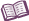 VocabularyDenominator – the bottom number in a fraction.The denominator represents the number of equal parts the whole has been divided into.For example, in the fraction , the denominator shows that the whole has been divided into 5 equal parts.Equivalent – equal in value.Equivalent fractions are fractions that have different numerators and/or denominators but which represent the same amount.For example,  and  are equivalent fractions.Fraction – a number that shows the relationship between a part and a whole.A fraction consists of a denominator (bottom number) and a numerator (top number).Improper fraction – a fraction that has a numerator that is greater than or equal to its denominator.For example, , , and  are improper fractions.Improper fractions are greater than or equal to 1. Fractions that are less than 1 are sometimes called proper fractions.Improper fractions are sometimes called top-heavy fractions. Mixed number – a whole number combined with a fraction.For example,  and  are mixed numbers.Mixed numbers are a shorthand way to write a sum. For example, the mixed number  is equivalent to the sum 4 + .Mixed numbers are greater than 1 in value.Numerator – the top number in a fraction.The numerator counts the number of equal parts indicated by the fraction.For example, in the fraction , the numerator shows that the fraction refers to 3 of the 5 equal parts that make up the whole.